Plán činnosti LISTOPAD 2023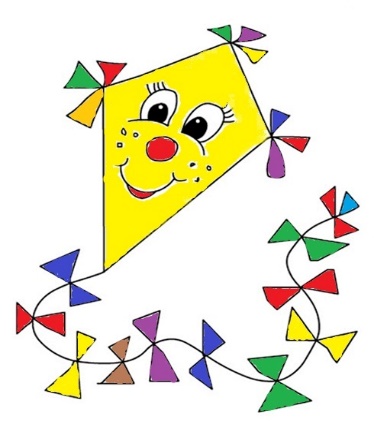 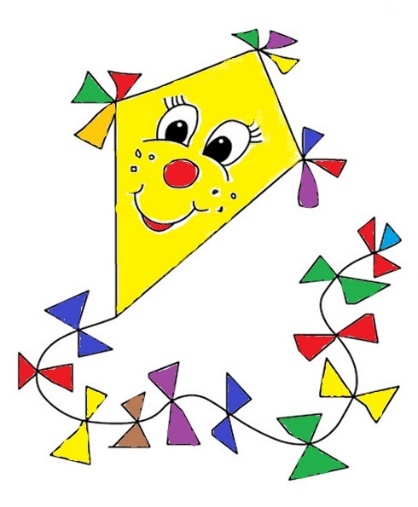 MŠ DittersdorfovaTÉMA: „DOBRÝ VÍTR DO PLACHET“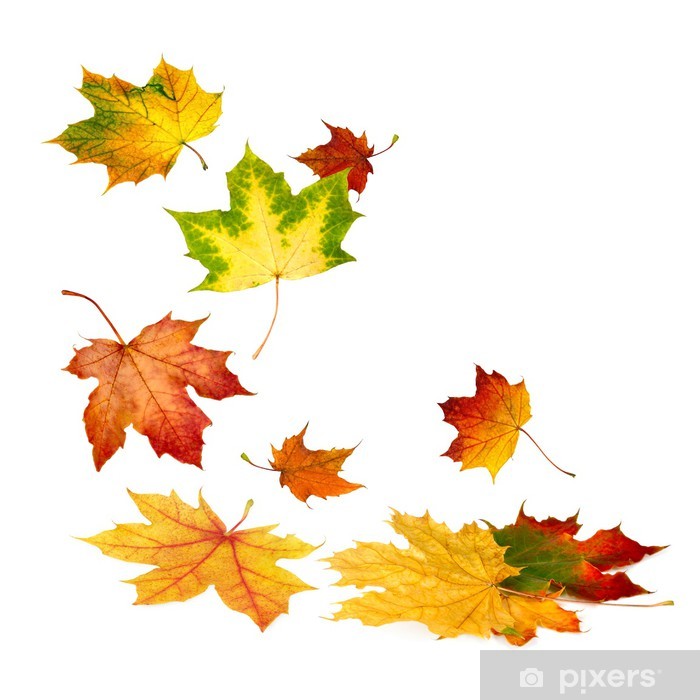 DatumČasMístoObsahPartnerVstupnéZodp.Čtvrtek 2.11.dopoledneMŠ třídyDušičkový karnevalDětiPg. pracovniceČtvrtek 16.11.10:00Knihovna Vincence PriessnitzeZvířátka v lese (pohádka, povídání, určování stop) BroučciZ. Poulíčková M. PetřkovskáČtvrtek do 16.11.MŠSponzorský dar Rodiče 750,-Z. PoulíčkováBěhem měsícedopoledne MŠVyšetření očí Prima Vizus200,- Z. PoulíčkováPondělí 20.11.dopoledneMŠ třídySvětový den dětí (donést nejoblíbenější hračku)DětiPg. pracovniceBěhem  měsícedopoledneSmetanovy sady Skupinkové focení dětíDětiM. Petřkovská Pondělí 20.11.MŠInkasní platba za prosinecRodičeL. PecinováÚterý 21.11. 8:00MŠ třída BroučciFocení (Lesní jezírko)Photodienst s r. o.300/450,-Z. PoulíčkováÚterý 21.11.6:00-8:00MŠSvětový den pozdravů DětiM. PetřkovskáKaždé úterý12:30 – 13:30MŠ třída BroučciKeramikaPřihlášené děti400,-Z. PoulíčkováM. PetřkovskáKaždé liché pondělí12:00 – 12:45MŠ třída MotýlciSlovníčekDěti s OMJI. HladkáKaždé sudéPondělí12:00 – 12:45MŠ třída MotýlciLogohříčkyDětiH. SkalickáKaždý čtvrtek13:00 – 14:00Dílna, třídaŠikulkovéNespící dětiE. KaniováG. FukalováBěhem měsícedopoledneNávštěva památného stromu v JeseníkuPutování se skřítkem JesánkemDětiPg. pracovniceČtvrtek 23.11.10:00Knihovna Vincence PriessnitzeZvířátka v lese (pohádka, povídání, určování stop)SovičkyE. KaniováG. FukalováPátek 24.11.10:00Knihovna Vincence PriessnitzeKlasické pohádky (program přizpůsoben dle věku dětí)MotýlciH. SkalickáI. HladkáStředa 29.11.8:45MŠMaňáskové představeníMaňáskové divadlo Šternberk70,-Pg. pracovnice